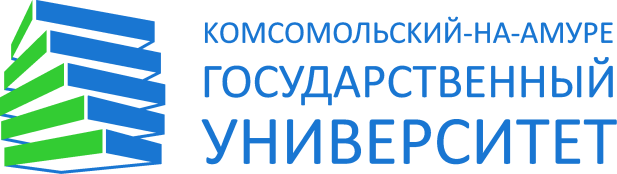 Заявка на участие обучающихся__________________________________________________________________________________________________(наименование учебного заведения)в весенних каникулярных подготовительных курсах, организованных Комсомольским-на-Амуре государственным университетомСопровождающие (при наличии): ФИО, должность, контактный телефон, информация о размещении в общежитии (необходимость бронирования койко-места, дата заезда, дата выезда).Ответственное лицо от школы за организацию участия обучающихся в весенних каникулярных подготовительных курсах: ФИО, должность, контактный телефон.№ ппФИО обучающегосяДата рожденияКонтактный телефонВыбранный предмет для обучения на курсахРазмещение в общежитии Размещение в общежитии Размещение в общежитии Участие в каникулярной школе «Технологии будущего»(да/нет)Участие в профильной олимпиаде (да/нет)№ ппФИО обучающегосяДата рожденияКонтактный телефонВыбранный предмет для обучения на курсахНеобходимость бронирования койко-места (да/нет)Дата и время заездаДата и время выездаУчастие в каникулярной школе «Технологии будущего»(да/нет)Участие в профильной олимпиаде (да/нет)